MODULO PER LA SEGNALAZIONECognome e NomeResidente in viaComune diOggetto:ORIGINE DEL RECLAMOContatto presso gli ufficiContatto telefonicoAltroDESCRIZIONE SINTETICA DEL FATTOPrivacyInformativa ai sensi dell’art. 13 del Regolamento UE 679/2016 relativo alla protezione e al trattamento dei dati personali.Il sottoscritto dichiara di acconsentire, ai sensi e per gli effetti dell’art. 7 e ss del Regolamento, al trattamento dei dati personali con le modalità e per le finalità indicate nella normativa, comunque strettamente connesse e strumentali alla gestione delle finalità previste dal Consorzio di Bonifica.I dati raccolti saranno utilizzati soltanto al fine di assicurare la risposta al cittadino e non saranno oggetto di diffusione o comunicazione a terzi. PARTE RISERVATA ALL’UFFICIO											Lì,                                 	Firma_________________________CONSORZIO DI BONIFICA INTEGRALE VALLO DI DIANO E TANAGRO 84036 - SALA CONSILINA (Salerno)Via G. Mezzacapo, 39 - Tel. 0975-21004 - fax.0975-270049Cod. Fisc. : 83002270656 - www.bonificatanagro.it  E-mail:info@bonificatanagro.it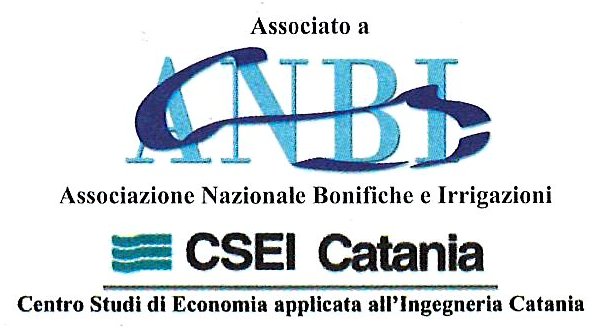 